Государственное бюджетное профессиональное образовательное учреждение «Новгородский областной колледж искусств им. С.В. Рахманинова»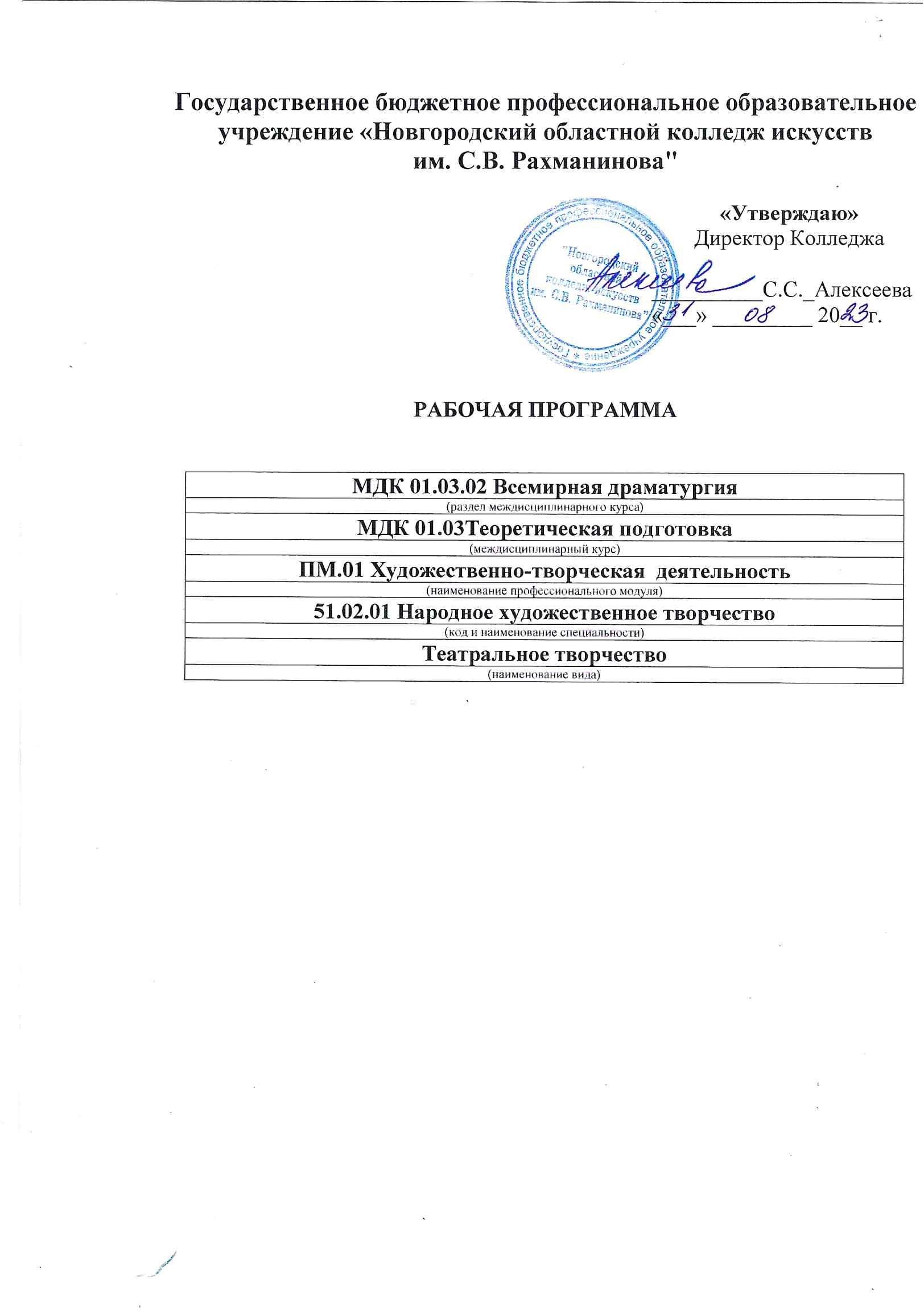 	Рабочая программаРабочая программа дисциплины ОП.08 Основы черчения и начертательной геометрии составлена в соответствии с федеральным государственным образовательным стандартом СПО специальности 54.02.01 «Дизайн» (по отраслям), отрасль «Дизайн среды», утвержденным приказом Министерства просвещения и науки РФ от 23ноября 2020г. № 658.1.ВведениеРабочая программа по  дисциплине ОП.08 Основы черчения и начертательной геометрии является частью основной образовательной программы в соответствии с ФГОС по специальности54.02.01Дизайн(по отраслям).Дизайнер должен обладать общими компетенциями, включающими в себя способность:ОК1. Понимать сущность и социальную значимость своей будущей профессии, проявлять к ней устойчивый интерес.ОК2.Организовывать собственную деятельность определять методы и способы выполнения профессиональных задач, оценивать их эффективность и качество.ОК4.Осуществлять поиск, анализ и оценку информации, необходимой для постановки и решения профессиональных задач, профессионального и личностного развития.ОК8. Самостоятельно определять задачи профессионального и личностного развития, заниматься самообразованием, осознанно планировать повышение квалификации.ОК12. Использовать умения и знания профильных дисциплин федерального компонента среднего(полного)общего образования в профессиональной деятельности.Дизайнер должен обладать профессиональными компетенциями, соответствующими видам профессиональной деятельности:ПК1.1 Изображать человека и окружающую предметно-пространственную среду средствами академического рисунка и живописи.ПК1.2 Применять знания о закономерностях построения художественной формы и особенностях ее восприятия.ПК1.3 Применять знания методов проецирования пространственных фигур(плоских и объемных тел) на плоскостиПостроение чертежей предметов и деталей согласно требованиям, ГОСТ и ЕСКДПК1.4 Владеть основными принципами и приемами работы с конструкторской документацией.ПК1.5 Владеть классическими изобразительными техническими приемами, материалами и графическими средствами.2. Цель и задачи дисциплиныЦели и задача дисциплины - дать учащимся определенную сумму знаний, умений и навыков по черчению, привить способность к их самостоятельному применению.В процессе изучения курса учащийся должен научиться: - рациональным приемам работы чертежными инструментами, аккуратности и точности выполнения чертежей всех разделов программы:- технике написания шрифтов и цифровых обозначений (ГОСТ 2.304 - 81);- компоновать чертежи на листах стандартного формата; анализировать конструктивную форму предметов, в том числе технического характера;- строить проекции предметов по методу прямоугольных (ортогональных), аксонометрических (параллельных) проекций;- выполнять эскизы, технические рисунки и рабочие чертежи с моделей и деталей; - пользоваться справочной литературой и ГОСТами.- читать несложные чертежи предметов и деталей.- выполнять чертеж детали по описанию.Целевое назначение курса черчения и начертательной геометрии должно быть направлено на дальнейшее расширение круга интересов учащихся, воспитание у них эстетических потребностей, развитие мышления и творческого воображения, памяти, художественных способностей, эмоционально-эстетического отношения к действительности.Рабочая программа составлена в соответствии с рабочей программой воспитания и календарным планом воспитательной работы. http://noki53.ru/about/programma-vospitaniya.php3. Требования к уровню освоения содержания курса:В результате изучения дисциплины студент должен:Уметь:- применять теоретические знания по черчению на практике.Знать:- приемы работы чертежными инструментами, аккуратности выполнения чертежей всех разделов программы.- технику написания чертежного шрифта по ГОСТ2.304-81- компоновать чертежи в формат- строить проекции детали в прямоугольной и аксонометрической проекциях.- выполнять рабочие чертежи эскизы и технический рисунок.- читать несложные чертежи и пользоваться справочной литературой.Образовательная деятельность при освоении образовательной программы или отдельных ее компонентов организуется в форме практической подготовки.Образовательная деятельность при освоении образовательной программы или отдельных ее компонентов организуется с использованием средств электронного обучения, с применением дистанционных образовательных технологий:электронные дидактические материалыобразовательные видеофильмыфоторепродукции картин, памятников архитектуры и скульптуры, фотоизображения окружающего мира (природы и общества) и т.п.презентацииВ зависимости от целей занятий могут использоваться электронная почта, социальные сети, мессенджеры.4.Объем дисциплины и виды учебной работы, отчетность.Форма обучения очная.Максимальная учебная нагрузка- 74 часа, 4 семестр 40 ч., 5 семестр 34 ч.Форма итогового контроля –контрольная работа и дифференцированный зачет по окончании семестра.Тематический план 54.02.01 Дизайн(по отраслям)5. Содержание дисциплины и требования к формами содержанию текущего и итогового контроля.Содержание дисциплины:1 семестрВведение. Цели и задачи курса. Общее ознакомление с разделами программы «Черчение». Основные сведения по оформлению технического чертежа. Чертежный шрифт.Геометрические построения. Общие сведения о методах проецирования. Изображение плоскости на чертеже.Сопряжения. Внутреннее и внешнее сопряжение.Аксонометрические проекции. Проекции геометрических тел.Аксонометрическая проекция группы геометрических тел.Разрезы. Сечения. Вынесенное и наложенное.Общие сведения о строительном черчении. Чтение и выполнение рабочих чертежей.Техническое рисование.Метод проекций. Комплексный чертеж.2 семестрПлан этажа здания. Фасады.Общие сведения о перспективе. Развитие теории перспективы. Перспектива окружности. Перспектива паркетов.Основные понятия и терминология перспективы. Перспектива прямых, плоских фигур и геометрических тел.Построение перспективы на сетке.Линейная перспектива с двумя точками схода.Линейная перспектива с тремя точками схода.Метод архитектора.Самостоятельная работа выполняется по окончании темы пройденного материала. На формате А4.Контроль помогает проследить реализацию требований к уровню квалификации студента. Готовность к профессиональной деятельности.Промежуточный контроль- позволяет определить качество освоения студентами учебного материала по разделам, темам. Комплекс заданий составляет работы с постепенным усложнением задания.Оценка имеет образовательное и воспитательное значение. Отвечает следующим требованиям:объективностьиндивидуальности характера студентагласностиобоснованности«Отлично» качественное выполнение задания согласно требованиям гост.«Хорошо» имеются ошибки графического характера.«Удовлетворительно» недостаточное владение графическим исполнением. Нарушение правил выполнения и оформления чертежа.«Неудовлетворительно» неумение применить знания на практике.6.Учебно- методическое и информационное обеспечение дисциплины.Для реализации программы библиотечный фонд образовательной организации имеет печатные и/или электронные образовательные и информационные ресурсы, рекомендованные ФУМО, для использования в образовательном процессе. Основная литератураЧекмарев А. А. Начертательная геометрия и черчение : учебник для СПО / А.А.Чекмарев. — 7-е изд., испр. и доп. — Москва : Издательство Юрайт, 2021. — 423 с. — (Профессиональное образование). — URL: https: // urait.ru. — Режим доступа: по подписке.Короев Ю. И. Начертательная геометрия : учебник / Ю. И. Короев. — Москва : КноРус, 2021. — 422 с. — (Среднее профессиональное образование). — URL : https://www.book.ru. — Режим доступа: по подписке.Куликов В. П. Инженерная графика : учебник / В.П. Куликов. — Москва : КноРус, 2020. — 284 с.— (Среднее профессиональное образование). — URL: https://www.book.ru. — Режим доступа: по подписке. Георгиевский О.В. Инженерная графика для строителей : учебник / О.В. Георгиевский. —Москва : Кнорус, 2021. — 220 с. — (Среднее профессиональное образование). — URL:https://www.book.ru. — Режим доступа: по подписке. Скакова А. Г. Рисунок и живопись : учебник для СПО / А. Г. Скакова. — Москва Издательство Юрайт, 2020. — 164 с. — (Профессиональное образование). — URL: https: // urait.ru. — Режим доступа: по подписке.Жабинский В. И. Рисунок : учебное пособие / В. И. Жабинский, А. В. Винтова. – Москва : НИЦ ИНФРА - М, 2021. - 256 с. — (Среднее профессиональное образование). — URL :http://znanium.com. — Режим доступа: по подписке.Пресняков М. А. Перспектива : учебное пособие / М. А. Пресняков. — Москва : ФОРУМ :ИНФРА - М, 2020. — 112 с. — (Среднее профессиональное образование). — URL: http://znanium.com. — Режим доступа: по подписке.Неклюдова Т. П. Рисунок : учебное пособие / Т. П. Неклюдова, Н. В. Лесной ; Южныйфедеральный университет. - Ростов-на-Дону ; Таганрог : Издательство Южного федерального университета, 2017. - 260 с. - URL: https://znanium.com. — Режим доступа: по подписке.Дополнительная литератураБерезина Н. А. Инженерная графика : учебное пособие / Н.А. Березина. – Москва : Альфа-М, НИЦ ИНФРА-М, 2020. - 271 с. — (Среднее профессиональное образование). — URL: https://www.book.ru. — Режим доступа: по подписке. Березина Н. А. Инженерная графика: учебное пособие / Н.А. Березина. - Москва: Альфа-М, НИЦ ИНФРА-М, 2018. - 271 с. — (Среднее профессиональное образование). – 50 экз. Чекмарев А. А. Черчение. Справочник : учебное пособие для СПО / А. А. Чекмарев,В. К. Осипов. — 9-е изд., испр. и доп. — Москва : Издательство Юрайт, 2020. — 359 с. — (Профессиональное образование). — URL: https: // urait.ru. — Режим доступа: по подписке.Константинов А. В. Начертательная геометрия : учебное пособие для СПО /А. В. Константинов. — Москва : Издательство Юрайт, 2020. — 389 с. — (Профессиональное образование). — URL: https: // urait.ru. — Режим доступа: по подписке.Константинов А. В. Начертательная геометрия. Сборник заданий : учебное пособие для СПО /А. В. Константинов. — 2-е изд., испр. и доп. — Москва : Издательство Юрайт, 2020. — 623 с. — (Профессиональное образование). — URL: https: // urait.ru. — Режим доступа: по подписке.Арустамов Х. А. Сборник задач по начертательной геометрии. С решениями типовых задач : учебное пособие / Х. А. Арустамов, А. А. Чекмарев. — Москва : КноРус, 2020. — 484 с. — URL : https://www.book.ru. — Режим доступа: по подписке.Справочники:- ГОСТ «Единая система конструкторской документации для строительства» (ЕСКД). Общие правила выполнения чертежей. Москва., 1983- ГОСТ «Система проектной документации для строительства», Москва, 1993 а) ГОСТ 21.101 -97: основные требования к проектной и рабочей документации. б) ГОСТ 21.501-93. Правила выполнения архитектурно-строительных чертежей.7.Материально-техническое обеспечение курса.Для реализации программы учебной дисциплины должны быть предусмотрены следующие специальные помещения: мастерская черчения, начертательной геометрии и графики, оснащенная оборудованием: стол, стул преподавательский; стол, стулья для обучающихся (по кол-ву обучающихся в группе) компьютер с лицензионным программным обеспечением; мультимедийный проектор; экран; комплект учебно-наглядных пособий «Основы инженерной графики»; комплект бланков технологической документации; комплект учебно-методических документов.8. Методические рекомендации преподавателям.Активный,научный,методически грамотный учебный процесс.5 минут организация рабочего места.30-40 минут объяснение нового материала.40 минут выполнение задания по новой теме.Проверка выполненного задания.Самое главное, чтобы сложность задания соответствовало уровню подготовки студентов школе.9. Методические рекомендации по организации самостоятельной работы студентов.Самостоятельная работа направлена на закрепление пройденного материала.Задания должны быть направлены на закрепление пройденного материала.Студенты должны самостоятельно применить знания, умения и навыки, полученные на занятиях. Использовать чертежный инструмент и правила выполнения и оформление чертежа.ПП Профессиональная подготовкаОПЦ Общепрофессиональный циклОП.08 Основы черчения и начертательной геометрии(наименование мдк, дисциплина)54.02.01 Дизайн (по отраслям)(код и наименование специальности)Отрасль «Дизайн среды»Принята на заседанииПредметно-цикловой комиссииПротокол №1 от «31»_08 2023_г.Принята на заседанииПредметно-цикловой комиссииПротокол №1 от «31»_08 2023_г.Председатель ПЦКПредседатель ПЦКРазработчикиСполохова Ю.В.Сполохова Ю.В.Мальченко И.Ю. (подпись)(расшифровка) (подпись)(расшифровка) (подпись)(расшифровка)«31» 08 2023_г._______«31» 08 2023_г._______«_31» 08_ 2023_г.«Согласовано»Заместитель директора по учебнойи организационно-методической работе:«Согласовано»Заместитель директора по учебнойи организационно-методической работе:С.Н. Зимнева(подпись)(расшифровка) «31» 08 2023г. «31» 08 2023г.№Наименование разделов и темМаксим. учебная нагрузкаКоличество аудиторных часовСамост. работа4 семестр4 семестр4 семестр4 семестр4 семестр1Введение. Цели и задачи курса. Общее ознакомление с разделами программы «Черчение». Основные сведения по оформлению технического чертежа. Чертежный шрифт.442Геометрические построения. Общие сведения о методах проецирования. Изображение плоскости на чертеже.443Сопряжения. Внутреннее и внешнее сопряжение.224Аксонометрические проекции. Проекции геометрических тел.8625Аксонометрическая проекция группы геометрических тел.6426Разрезы. Сечения. Вынесенное и наложенное.227Общие сведения о строительном черчении. Чтение и выполнение рабочих чертежей.228Техническое рисование.6429Метод проекций. Комплексный чертеж.862Всего: 403465 семестр5 семестр5 семестр5 семестр5 семестр1План этажа здания. Фасады.442Общие сведения о перспективе. Развитие теории перспективы. Перспектива окружности. Перспектива паркетов.443Основные понятия и терминология перспективы. Перспектива прямых, плоских фигур и геометрических тел.444Построение перспективы на сетке.445Линейная перспектива с двумя точками схода.666Линейная перспектива с тремя точками схода.667Метод архитектора.66Всего:343474686